                                 Province of the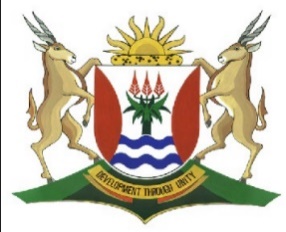 EASTERN CAPEEDUCATIONDIRECTORATE SENIOR CURRICULUM MANAGEMENT (SEN-FET)HOME SCHOOLING SELF-STUDY                                       NOTES AND ACTIVITIESThis assignment consists of eight (8) pages including this one.IntroductionThe financial statements of a sole trader consist of an Income Statement and a Balance Sheet. The main objective of any business is to provide financial information on the results of the economic activities of a business.Stakeholders/People both inside and outside a business have interest in the financial statementThe owner: To see how his or her business is doing and whether it is a good investment.The financial manager: The financial statements assist with decision-making and monitoring, the manager needs the statements to draw up budgets and draw comparisons between the assets, owners’ equity, and liabilities of the business.Banks and other suppliers of financing: They use the financial statements to determine whether or not the business can pay their debts.Creditors: They want to determine the creditworthiness of the business, particularly if they to provide large quantities of stock on credit.Government department: They use the financial statements of a business for tax purposes, and to accumulate statistics to make predictions with regard to training needs, unemployment, regional development.South African Revenue Service (SARS): They use financial statements of the business to determine and calculate tax to be paid by the business for a specific period. (To be learned further in grade 11 &12).Income statement: Presents the revenues, expenses, and profits/losses generated during the reporting period. This is usually considered the most important part of the financial statements, since it presents the operating results of an entity. meaning financial results of a business / incomes and expenses during a specific period.The income statement is the same as the Trading account and Profit and loss account, it is prepared to determine the net profit of the business for a specific period.The Net Profit is determined if the income for a specific period is greater than the expenses. The Net loss is determined when the expenses for a certain period are greater than the income.The income statement is set out as follows when a net profit is assumed:Sales – Cost of sales = Gross ProfitGross Profit + any other income (e.g. commission/rent income/current income/discount received and so on) = Gross operating income.Gross operating income – Operating expenses = Operating profit.Operating profit + Interest income (e.g. interest on investment) = Profit before interest expenses/financing costs.Profit before interest expenses/financing cost – interest expenses/financing cost = Net Profit for the year.Balance SheetA Balance Sheet is a report of the financial position of a business on a specific day, it set up from the Accounting Equation (A = OE+L).It shows the Assets, the Owners’ Equity and Liabilities of a business. A Balance Sheet has two main headings: ASSETS, and EQUITY & LIABILITIES, with sub-sections for each major heading.Activity 1The information is from the books of Makae Traders. The financial year ended on 28 February 2019.Required:Prepare the Statement of Comprehensive Income (Income Statement) for Makae Traders for the year ended 28 February 2019.					(25)EXTRACT FROM THE TRIAL BALANCE ON 28 FEBRUARY 2019Additional informationThe owner, P. Makae made additional capital contribution of R160 000 on 1 July 2018.The loan is repaid in equal monthly instalments of R3 000 every year.Fixed deposits maturing on December 2021 amount to 60 000.Activity 22.1 Use the information in activity one (1) to Prepare statement of financial position (Balance sheet) and notes for the year ended 28 February 2019.														(35)Activity 3: Income StatementS. Masiza owns a shop called Dlala Nathi that sells soccer kit items. Dlala Nathi’s financial year end is on 28 February 2019.Required:Draw up the Income Statement for the year ended 28 February 2019 from the given information below.									           (45)Note:All adjustments figures must be shown in brackets next to the account.The business uses a mark-up policy of 50% which has been strictly adhered to.Information:GENERAL LEDGER OF DLALA NATHIFINAL ACCOUNTS SECTIONThe bookkeeper has made an error in calculating the profit in the profit and loss account. This needs to be corrected by taking into account the following information:Adjustment and additional information:The rent amount was actually for rent received from one of soccer supporter who rents part of the shop where he sells helmets, sirens (including vuvuzelas) and other items used by supporters in the stadium for entertainment.The debtor’s allowances have not been treated correctly.On the 18 February 2019 Dlala Nathi had a break-in and trading stock to the value of R4 750 was stolen. No entries have been made to record this and as the business is not insured, they cannot claim for this loss.The advertising account had been overstated by R150.The business has loan of R20 000 at ZK Bank for the half the financial year. Interest has been paid monthly at an interest rate of 12%p.a., but the bookkeeper had allocated the interest to the loan: ZK Bank account. Correct this error.An invoice for stock sold on account for R4 500 has not been entered. Make necessary entry.The following problems were encountered with debtors at the end of the financial yearA debtor, S. James was declared insolvent. His estate paid R90 being 20c in the rand. The receipt has been recorded but no entry for the amount to be written off has been recorded in the books of the business.Ncane FC has not paid his outstanding account of R800 for the past three months. Interest needs to be charged at 10% p.a.The bookkeeper recorded R400 received from a debtor whose account was previously written off by Dr Bank and Cr Bad Debts. Correct the error.A stock take was done after the profit and loss account was drawn up. It revealed that trading stock to the value of R1 000 was unaccounted for (missing) and there was still packing material costing R450 that has been used.Telephone account for March 2019 has been received and paid in advance, R1 450.Provide for depreciation of R 23 800 for the yearThe Bank Statement received on the 28 February 2019 revealed the following:Bank charges of R285A cheque for R3 100 from debtor, T. Ndaleni, dishonoured due to insufficient funds.ACTIVITY 4Indicate whether the following statements are TRUE or False.Non-current liabilities contain debts that will be settled within one year.Creditors for salaries and SARS (PAYE) will be shown under non-current assets.Current assets include items that are expected to be converted into cash within one year.Bank overdraft is added on current assets.Total assets are calculated by subtracting non-current assets from current assets.[5]Required:Use the information provided to:Prepare the Balance Sheet of Nandi Stores on 31 October 2019.			[30]4.3 Draw up only those notes provided for in the answer book.				[20]Note: Where a note has been required show calculations on the face of the Balance Sheet.Information:POST-CLOSING TRIAL BALANCE ON 31 OCTOBER 2019The loan gets repaid on the 31st of December each year. Each annual repayment amounts to R75 000 plus any outstanding interest.The owner drew R20 000 per month for all months during the financial year except for December 2018 where he drew R30 000.The net profit as determined in the Profit and Loss account amounted to R375 391.-End of activities-SUBJECTACCOUNTINGACCOUNTINGGRADEGRADE10DATETOPICStatement of Comprehensive Income and Statement of Financial PositionStatement of Comprehensive Income and Statement of Financial PositionStatement of Comprehensive Income and Statement of Financial PositionStatement of Comprehensive Income and Statement of Financial PositionStatement of Comprehensive Income and Statement of Financial PositionStatement of Comprehensive Income and Statement of Financial PositionTerm 2WeekTIME ALLOCATIONTIME ALLOCATION1 Week 1 Week INSTRUCTIONSSee requirements per activitySee requirements per activitySee requirements per activityRESOURCESUSE YOUR TEXTBOOK(S) & PREVIOUS ACTIVITIESUSE YOUR TEXTBOOK(S) & PREVIOUS ACTIVITIESUSE YOUR TEXTBOOK(S) & PREVIOUS ACTIVITIESUSE YOUR TEXTBOOK(S) & PREVIOUS ACTIVITIESUSE YOUR TEXTBOOK(S) & PREVIOUS ACTIVITIESUSE YOUR TEXTBOOK(S) & PREVIOUS ACTIVITIESUSE YOUR TEXTBOOK(S) & PREVIOUS ACTIVITIESUSE YOUR TEXTBOOK(S) & PREVIOUS ACTIVITIESUSE YOUR TEXTBOOK(S) & PREVIOUS ACTIVITIESUSE YOUR TEXTBOOK(S) & PREVIOUS ACTIVITIESMain HeadingSub-section(s) with componentsAssetsNon-current assets (business long-term investments/assets for which the full value will not be realized within the accounting year, normally stays in the business for more than one (1) year).Components:Fixed/Tangible assets (Note 3)Land and BuildingsVehiclesEquipment – including computersFinancial assetsFixed deposits maturing after 12 monthsCurrent Assets (Assets which can reasonably be expected to be sold, consumed, or exhausted through the normal operations of a business within the current fiscal year or operating cycle or financial year – cash and other assets that expected to be converted to cash within 12 months).Components:Inventory (Note 4) – Trading stock and Consumables on handTrade and other Receivables (Note 5) -Trade debtors, Income receivable/Accrued income and Prepaid expensedCash and Cash Equivalents (Note 6) – Fixed deposits maturing within 12 months, Savings account, Bank, Cash Float, Petty CashDon’t forget!Total assets = Non-current + Current AssetsEQUITY andLIABILITIESOwner’s equity (Owner’s Equity is defined as the proportion of the total value of a business’s assets that can be claimed by its owners (It is calculated by deducting all liabilities from the total value of an asset (Equity = Assets – Liabilities).Note 7: Capital balance at the beginning plus additional capital contributions minus capital withdrawals plus/minus net profit/loss minus Drawings.Non-current Liabilities (known as long-term liabilities, are obligations listed on the balance sheet due for more than a year- to be repaid more than one (1) year).Component(s):Loans (Repayable after 12 months – long term liabilities).Current Liabilities (Amounts due to be paid to creditors within twelve months)Components:Trade and other Payables (Note 8)Trade creditorsLoans (Repayable within 12 months)Bank overdraft(unfavourable bank account)Don’t forget!Total Equity and Liabilities = Owner’s Equity + Noncurrent liabilities + Current LiabilitiesDebit Credit BALANCE SHEET SECTIONCapital 325 600Drawings 15 500Land and Buildings480 130Vehicles120 000Equipment79 800Trading stock34 900Debtors control18 775Bank27 800Cash float1 000Petty cash 450Loan: FNC Bank165 000Creditors control45 870Prepaid expenses11 500Income received in advance2 130Consumable stores on hand19 680Accrued expenses1 200Accrued income3 800NOMINAL ACCOUNT SECTIONSales 742 015Cost of sales490 000Debtors allowances34 000Rent income36 000Current income5 600Telephone15 890Salaries 25 500Water and electricity 3 120Advertising 1 900Rates13 800Stationery 12 700Wages 13 300  DR 				        PROFIT AND LOSS ACCOUNT 				CR  DR 				        PROFIT AND LOSS ACCOUNT 				CR  DR 				        PROFIT AND LOSS ACCOUNT 				CR  DR 				        PROFIT AND LOSS ACCOUNT 				CR  DR 				        PROFIT AND LOSS ACCOUNT 				CR  DR 				        PROFIT AND LOSS ACCOUNT 				CR  DR 				        PROFIT AND LOSS ACCOUNT 				CR  DR 				        PROFIT AND LOSS ACCOUNT 				CR  DR 				        PROFIT AND LOSS ACCOUNT 				CR  DR 				        PROFIT AND LOSS ACCOUNT 				CR  DR 				        PROFIT AND LOSS ACCOUNT 				CR2019Feb.28Salaries and WagesGJ34 6902019Feb.28Trading AccountGJ98 500Pension contributionsGJ4 300Discount received GJ340Medical contributionsGJ1 870Bad Debts RecoveredGJ130Sundry expensesGJ12 120Interest on investmentGJ900Packing MaterialsGJ2 060Bad DebtsGJ300Discount allowedGJ20Debtors AllowancesGJ530Advertising GJ4 550Trading LicenseGJ1 800Rent GJ13 000Capital AccountGJ24 63099 87099 870BALANCE SHEET ACCOUNTS SECTIONDebit Credit Capital 1 162 589Land and buildings1 200 000Vehicles365 000Equipment 190 000Trading inventory70 773Debtors control6 816Bank13 192Petty cash500Cash Float1 000Creditors control9 983Loan: FNB (14%)675 000Consumable stores on hand574Accrued Income325Accrued Expenses483Income Received in Advance526Prepaid Expenses4011 848 5811 848 581